                                                                                                                         Sundus Khalid Aljanabi                                                                                                                                                                                                             Address: Al-Rabia, Amman, Jordan                                                                                                                            Postal Code: 11195 Amman, Jordan.                                                                                                                        Cell phone: +962795466764                                                                                                                        E-mail :sundustranslation@gmail.com                                                                                             To whom it may concernI am an Arabic native speaker living in Amman/Jordan for the past 10 years. In recent years I have been working as a freelancer translator, and I am seeking more opportunities in this field.I have finished my bachelor study in Baghdad (College of Art, University of Baghdad), and got my MA degree in translation from the University of Petra in Amman Jordan.Providing translation services for major companies and organizations like PWC Amman and Dubai added a lot to my experience, At the moment I am mainly providing  transcription services and proofreading in various fields; business, art, sports, media etc.What I like most about this job is that it gives me the opportunity to learn and be skillful, looking forward to hearing from you soon.RegardsYours sincerely Sundus khalid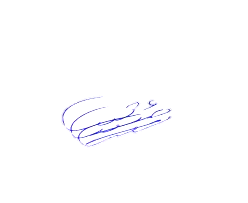 Curriculum VitaeForSundus Khalid AljanabiDate of birth: 22th December 1966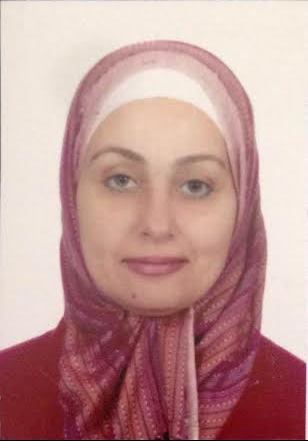 Marital status: marriedNationality: IraqiHome Address: Al-Rabia, Amman, JordanPostal Code: 11195 Amman, Jordan.Cell phone: +962795466764E-mail address:sundustranslation@gmail.comEDUCATION  Master in English language/Translation (Pertra university-Amman/Jordan 2009) with cumulative grade point average of (3.36 out of 4) Rating (Very Good).  B.A. degree in English language (University of Baghdad- Baghdad/Iraq 1988) rating (good).  Passed the Institutional Test Score Record (TOFEL .ITP) (Amidest-Jordan 22th July 2009) with a total score of (507). Individual scores:  Listening comprehension: 49  Structure& writing expression: 52  Reading comprehension: 51WORK EXPERIENCE  Senior translator at Al Ma'amoun translation center/Baghdad from March 1989 to May 1992.Main duties: Translating different types of texts in various fields; health, literature, politics, etc.AccomplishmentsTranslation services and language review for PWC /Amman, Jordan concerning family businesses.Translated brochures for PWC/Dubai concerning family businesses.Audio transcription services for online organizations. Proofreading services for online organizations and transcription. Translated many articles from The Economist into ArabicTranslated more than 200 English proverbs into Arabic by finding their proper equivalent in the target language.Ideological shifts in cross-cultural translation (seminar).Translated Advertisements.LANGUAGESWritten spoken  Arabic Excellent Fluent  English Excellent FluentCOMPUTER SKILLS  Efficient in dealing with Windows, MS office and Internet browsing.  Familiarity with computer environment; can facilitate rapid adaptation of common software tools as PowerPoint, Excel and Database.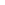 